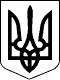 УКРАЇНАЖИТОМИРСЬКА ОБЛАСТЬНОВОГРАД-ВОЛИНСЬКА МІСЬКА РАДАРІШЕННЯдвадцять  перша сесія							сьомого скликаннявід                           № Про зняття з контролю рішень міської радиКеруючись статтею 25 Закону України «Про місцеве самоврядування в Україні», враховуючи пропозиції постійних комісій міської ради та інформацію керівників виконавчих органів міської ради про виконання деяких рішень міської ради (додається), міська радаВИРІШИЛА:      Зняти з контролю такі рішення міської ради:      -від 19.11.2015 № 8   «Про   внесення   змін до міського бюджету на 2015 рік»;      -від 23.12.2015 № 17   «Про   внесення   змін до міського бюджету на 2015 рік»;      -від 23.12.2015 №23 «Про внесення змін до рішення міської ради від 30.12.2014                       № 686 «Про надання пільг з опалення приміщень»;      -від 04.02.2016  №36 «Про внесення змін у додаток 2 до рішення міської ради від 25.02.2011 №56 «Про центр соціальної реабілітації дітей-інвалідів Новоград-Волинської міської ради»;      -від 17.03.2016  №46 «Про надання пільг з опалення приміщень»;      -від 07.04.2016 №65 «Про   прийняття квартир у    комунальну  власність  територіальної  громади  міста»;      -від 07.04.2016  №83  «Про   внесення   змін до міського бюджету на 2016 рік»;      -від 21.07.2016  №116 «Про демонтування пам’ятника воїнам першої кінної армії»;      -від 21.07.2016 №124 «Про внесення змін до статуту комунального підприємства»;       -від 21.07.2016 №137 «Про присвоєння звання «Почесний громадянин міста Новограда-Волинського» Костеченко М.М.;     -від 21.07.2016 №138 «Про нагородження відзнакою міста Новограда-Волинського орден «Звягель» Босенка М.О, Заболотного С.В., Осипчука В.М., Обезюка М.Н., Медведчук З.П.       -від 22.09.2016 №151 «Про оренду майна комунальної власності територіальної громади міста»;      -від 22.09.2016 №154 «Про внесення змін та доповнень до Статуту комунального підприємства Новоград-Волинської міської ради «Виробниче управління водопровідно-каналізаційного господарства»;      -від 22.09.2016 №161 «Про передачу електричних мереж»;      -від 10.11.2016 №191 «Про погодження інвестиційної програми комунального підприємства Новоград-Волинської міської ради «Новоград-Волинськтеплокомуненерго на 2017 рік»;     -від 10.11.2016 №192 «Про внесення змін до рішення міської ради від 17.03.2016 №46 «Про надання пільг з опалення приміщень»;     -від 10.11.2016 №193 «Про внесення змін до статуту комунального підприємста»;     -від 23.12.2016  № 208 «Про міський бюджет на 2017 рік»;     -від 23.12.2016 №224 «Про внесення змін до інвестиційної Програми комунального підприємства Новоград-Волинської міської ради «Виробниче управління водопровідно-каналізаційного господарства» на 2016 рік»;     -від 23.12.2016 №227 «Про внесення змін до Статуту комунального підприємства Новоград-Волинської міської ради «Новоград-Волинськтеплокомуненерго»;     -від 23.02.2017  №254 «Про надання пільг з опалення приміщень»;     -від 23.02.2017 №256 «Про внесення змін до статуту комунального підприємства Новоград-Волинської міської ради «Виробниче управління водопровідно-каналізаційного господарства»;     -від 20.04.2017 №287 «Про оренду майна комунальної власності територіальної громади  міста»;     -від 22.06.2017 №320 «Про списання майна комунальної власності територіальної громади міста»;    -від 27.07.2017 №343 «Про внесення змін до Статуту комунального підприємства Новоград-Волинської міської ради «Новоград-Волинськтеплокомуненерго»;    -від 27.07.2017 №344 «Про внесення змін у додаток до рішення міської ради від 30.01.2014 №537 «Про затвердження програми з утримання та поточного ремонту об’єктів благоустрою міста Новограда-Волинського на 2014-2017 роки»;    -від 27.07.2017 №348 «Про майно комунальної власності територіальної громади міста»;    -від 21.09.2017 №351 «Про списання майна комунальної власності територіальної громади міста на вул.Шевченка,18»;    -від 21.09.2017 №357 «Про майно комунальної власності територіальної громади міста»;    -від 21.09.2017 №368 «Про оренду майна комунальної власності територіальної громади  міста»;    -від 09.11.2017 №388 «Про списання майна комунальної власності територіальної громади  міста»;    -від 19.10.2017 №370 «Про оренду майна комунальної власності територіальної громади  міста».Міський голова								          В.Л.Весельський